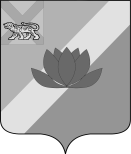 АДМИНИСТРАЦИЯ  ЛЕСОЗАВОДСКОГО ГОРОДСКОГО ОКРУГАФИНАНСОВОЕ УПРАВЛЕНИЕПРИКАЗ17.11.2022 года                          	г.Лесозаводск                                         	           № 45  На основании Порядка оценки налоговых расходов Лесозаводского городского округа по местным налогам от 27.11.2019 № 1502, установленных решениями Думы Лесозаводского городского округа,  ПРИКАЗЫВАЮ:1. Утвердить Перечень налоговых  расходов Лесозаводского городского округа на 2023 год.
            2. Главному специалисту 1 разряда финансового управления администрации Лесозаводского городского округа Солодовниковой Марине Петровне довести настоящий приказ до специалистов финансового управления администрации Лесозаводского городского округа, в трехдневный срок со дня его подписания.3. Главному специалисту 1 разряда финансового управления администрации Лесозаводского городского округа Володину Максиму Викторовичу разместить настоящий приказ на сайте городского округа в трехдневный срок со дня его подписания.4. Настоящий приказ вступает в силу с 01.01.2023 года.          5. Контроль за исполнением настоящего приказа оставляю за собой.Начальник финансового управления				                     В.Г.СинюковаОЗНАКОМЛЕНЫ:Начальник отдела учета и отчетности					          С.В. ГранжеНачальник бюджетного отдела                                                                  О.В. ЛогиноваПЕРЕЧЕНЬ налоговых льгот (налоговых расходов) на 2023 годОб утверждении Перечня налоговых расходов Лесозаводского городского округа на 2023 год№ п/пНаиме-нование налога (пла-тежа)Наименование льготыРеквизиты НПА, устанав-ливающего льготуКатегории налогопла-тельщиков, которым предостав-лена льготаУсловие предос-тавле-ния льготыНачало дейст-вия льготыСрок действия льготыНаименование куратора налоговых расходовНаимено-вание муницпальной програм-мы Лесозаводского городского округа,направление деятельности, не входящее в муници пальные про-грамммы Лесозаводско-го городского округаРеквизиты МПА, предусматривающего утверждение муниципальной программы, непрограммного направленияЦель муниципальной программы, социально-экономической политики, не относящейся к муниципальной программе, соответствующая налоговому расходуНаименование и значение индикатора (показателя) достижения целиЦелевая категория налогового расхода12345678910111213141.Земельный налогПолное освобождение от налогообложенияПп. 1 п.7 решения Думы ЛГО от 21.07.2015 № 363-НПА Муниципальные казенные и бюджетные учреждения, органы местного  самоуправления и их структурные подразделения, являющиеся юридическими лицамиСодержание финансируется за счет средств бюджета Лесозаводского городского округа 12.08.2015неограниченныйФинансовое управлениеМуниципальная программа «Экономическое развитие Лесозаводскогогородского округа» на 2014–2020 годыПостановление администрации ЛГО от 10.09.2013 № 1221 Оптимизация финансовых потоковснижение риска несвоевременной уплаты налога в бюджетФинансовый налоговый расход2.Земельный налогПолное освобождение от налогообложенияПп. 2 п.7 решения Думы ЛГО от 21.07.2015  №  363-НПА  Ветераны Великой Отечественной войны -12.08.2015неограниченныйОтдел социальной работыМуниципальная программа «Формирование доступной среды, организация и осуществление мероприятий, направленных на поддержку общественных организаций ветеранов и инвалидов, других категорий граждан на территории Лесозаводского городского округа»Постановление администрации ЛГО от 18.12.2015 № 1702 социальнаяснижение стоимости жизни населения в соответствии с п.1.2. ч.1 Концепции развития Лесозаводского городского округа на 2016-2030 годыСоциальный налоговый расход3.Земельный налогПолное освобождение от налогообложенияПп 3. п. 7 решения Думы ЛГО от 21.07.2015 № 363 (в ред. от 21.12.2018 № 40НПА))Члены многодетной семьи-01.01.2018неограниченныйОтдел социальной работыМуниципальная программа «Формирование доступной среды, организация и осуществление мероприятий, направленных на поддержку общественных организаций ветеранов и инвалидов, других категорий граждан на территории Лесозаводского городского округа»Постановление администрации ЛГО от 18.12.2015 № 1702 социальнаяснижение стоимости жизни населения в соответствии с п.1.2. ч.1 Концепции развития Лесозаводского городского округа на 2016-2030 годыСоциальный налоговый расход4.Земельный налогПониженная налоговая ставкапп.2 п.3 решения Думы ЛГО от 21.07.2015 № 363-НПА Физические лица-12.08.2015неограниченныйОтдел экономикиМуниципальная программа «Экономическое развитие Лесозаводскогогородского округа» на 2014–2020 годыПостановление администрации ЛГО от 10.09.2013 № 1221 социальнаяснижение стоимости жизни населения в соответствии с п.1.2. ч.1 Концепции развития Лесозаводского городского округа на 2016-2030 годыСоциальный налоговый расход5.Земельный налогПониженная налоговая ставкаПп.3 п.3 решения Думы ЛГО от 21.07.2015 № 363-НПА Организации-12.08.2015неограниченныйОтдел экономикиМуниципальная программа «Экономическое развитие Лесозаводскогогородского округа» на 2014–2020 годыПостановление администрации ЛГО от 10.09.2013 № 1221 развитие малого и среднего бизнеса на территории Лесозаводского городского округа в соответствии с п. 1.1 ч. 1 Концепции развития Лесозаводского городского округа на 2016-2030 годыУвеличение налоговых поступлений в бюджетную систему Российской Федерации.Стимулирующий налоговый расход6.Налог на имущество физических лицУменьшение на 50 % размера подлежащей уплате суммы налогаП. 7 решения Думы ЛГО от 11.10.2019 № 122-НПА Члены многодетной семьи-01.01.2018неограниченныйОтдел социальной работыМуниципальная программа «Формирование доступной среды, организация и осуществление мероприятий, направленных на поддержку общественных организаций ветеранов и инвалидов, других категорий граждан на территории Лесозаводского городского округа»Постановление администрации ЛГО от 18.12.2015 № 1702 социальнаяснижение стоимости жизни населения в соответствии с п.1.2. ч.1 Концепции развития Лесозаводского городского округа на 2016-2030 годыСоциальный налоговый расход7.Налог на имущество физических лицПониженная налоговая ставкаПп 2 п.3 решения Думы Лесозаводского городско округа от 11.10.2019 г. № 122-НПА  Индивидуальные предпринимателиИспользования имущества в предпринимательской деятельности01.01.2020 годанеограниченныйОтдел экономикиМуниципальная программа «Экономическое развитие Лесозаводскогогородского округа» на 2014–2020 годыПостановление администрации ЛГО от 10.09.2013 № 1221 развитие малого и среднего бизнеса на территории Лесозаводского городского округа в соответствии с п. 1.1 ч. 1 Концепции развития Лесозаводского городского округа на 2016-2030 годыУвеличение налоговых поступлений в бюджетную систему Российской Федерации.Стимулирующий налоговый расход